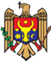 Republica MoldovaGUVERNULHOTĂRÂRE Nr. _____din ___________cu privire la aprobarea listelor studenților din instituțiilede învățământ superior şi elevilor din instituțiile de învățământ profesional tehnic postsecundar cărora li se acordă burse de merit în anul de studii 2023-2024În vederea implementării prevederilor art. 19 alin. (4) din Codul educației al Republicii Moldova nr. 152/2014 (Monitorul Oficial al Republicii Moldova, 2014, nr. 319-324, art. 634), Guvernul HOTĂRĂŞTE:Se aprobă:1) Lista studenților din instituțiile de învățământ superior cărora li se acordă Bursa Republicii în anul de studii 2023-2024, conform anexei nr.1;2) Lista studenților din instituțiile de învățământ superior cărora li se acordă Bursa Guvernului în anul de studii 2023-2024, conform anexei nr.2.3) Lista elevilor din instituțiile de învățământ profesional tehnic postsecundar cărora li se acordă Bursa „Gaudeamus” în anul de studii 2023-2024, conform anexei nr.3.2. Instituțiile de învățământ superior şi instituțiile de învățământ profesional tehnic postsecundar vor achita bursele de merit în limitele alocațiilor bugetare aprobate.3. Prezenta hotărâre intră în vigoare la data publicării în Monitorul Oficial al Republicii Moldova.Anexa nr.1
la Hotărârea Guvernului nr.____
din ______________LISTA
studenților din instituțiile de învățământ superior
cărora li se acordă Bursa Republicii în anul de studii 2023-2024Anexa nr.2 
la Hotărârea Guvernului nr.____
din  _______________LISTA
studenților din instituțiile de învățământ superior
cărora li se acordă Bursa Guvernului în anul de studii 2023-2024Anexa nr.3
la Hotărârea Guvernului nr.____
din  _______________LISTA
elevilor din instituțiile de învățământ profesional tehnic postsecundar 
cărora li se acordă Bursa „Gaudeamus” în anul de studii 2023-2024PRIM-MINISTRUDorin RECEANContrasemnează:Ministrul educației și cercetăriiDan PerciunMinistrul finanţelorVeronica SirețeanuNEDERIȚĂ Mădălina–Instituția Publică Academia de Muzică, Teatru și Arte Plastice, ciclul I, specialitatea 0214.1 Arte decorative aplicateHAREA Ruxanda–Instituția Publică Academia de Studii Economice din Moldova, ciclul I, specialitatea 0411.1 ContabilitateTUMURUC Victoria–Instituția Publică Universitatea Pedagogică de Stat „Ion Creangă”, ciclul I, specialitatea 0114.6/0114.5 Biologie și ChimieVAHNOVAN Corina–Instituția Publică Universitatea Pedagogică de Stat „Ion Creangă”, ciclul I, specialitatea 0114.8/0114.10 Limba și literatura română și limba englezăBIVOL Augustina–Instituția Publică Universitatea Pedagogică de Stat „Ion Creangă”, ciclul I, specialitatea 0113.1/0114.10 Pedagogie în învățământul primar și limba englezăCIRISĂU Dorina–Instituția Publică Universitatea de Stat „Alecu Russo” din Bălți, ciclul I, specialitatea 0231.2 Limbi străine. Limba franceză și englezăVULPE Laura–Instituția Publică Universitatea de Stat din Moldova, ciclul I, specialitatea 0414.1 Marketing și logisticăPOJOGA Maria-Magdalena–Instituția Publică Universitatea de Stat de Medicină și Farmacie „Nicolae Testemițanu”, studii integrate, specialitatea 0912.1 MedicinăȘUMANSCHI Diana–Instituția Publică Universitatea de Stat de Medicină și Farmacie „Nicolae Testemițanu”, studii integrate, specialitatea 0912.1 MedicinăTOPCIU Cristina–Instituția Publică Universitatea Tehnică a Moldovei, studii integrate, specialitatea 0731.1 ArhitecturăOLEINIK Anastasia–Instituția Publică Universitatea Tehnică a Moldovei, studii integrate, specialitatea 0841.1 Medicină veterinarăGRAUR Elena–Instituția Publică Universitatea Tehnică a Moldovei, ciclul I, specialitatea 0613.3 Inginerie softwareȚURCANU Alexandra–Instituția Publică Academia de Studii Economice din Moldova, ciclul I, specialitatea 0421.1 DreptPAVELESCU Cezara–Instituția Publică Academia de Studii Economice din Moldova, ciclul I, specialitatea 0412.1 Finanțe și bănciRĂILEANU Cătălina–Instituția Publică Universitatea de Stat din Moldova, ciclul I, specialitatea 0421.1 DreptZGHIBARŢĂ Cristina–Instituția Publică Universitatea Tehnică a Moldovei, studii integrate, specialitatea 0841.1 Medicină veterinarăCONDREA Vlada–Instituția Publică Universitatea de Stat din Moldova, ciclul I, specialitatea 0222.1 IstorieDROBCA Valeria–Instituția Publică Universitatea Pedagogică de Stat „Ion Creangă”, ciclul I, specialitatea 0112.1 Pedagogie preșcolarăAL FARAJ Iunis–Instituția Publică Universitatea de Stat de Medicină și Farmacie „Nicolae Testemițanu”, studii integrate, specialitatea 0912.1 MedicinăNEGOIȚA Olga–Instituția Publică Academia de Studii Economice din Moldova, ciclul I, specialitatea 0410.2 Economie mondială și relații economice internaționaleSTOICA Dumitru–Instituția Publică Universitatea de Stat din Moldova, ciclul I, specialitatea 0421.1 DreptPOSTOLACHE Alexandrina–Instituția Publică Universitatea Tehnică a Moldovei, studii integrate, specialitatea 0731.1 ArhitecturăPERJU Laura–Instituția Publică Universitatea de Stat din Moldova, ciclul I, specialitatea 0313 PsihologieZAHARIA Mihaela–Instituția Publică Universitatea Tehnică a Moldovei, ciclul I, specialitatea 1010.1 Servicii publice de nutrițieSOCICAN Anastasia–Instituția Publică Universitatea de Stat din Moldova, ciclul I, specialitatea 0114.10 Limbi străine. Limba franceză și englezăSÎRBU Mădălina–Instituția Publică Universitatea de Stat din Moldova, ciclul I, specialitatea 0312.2 Relații internaționaleNICHITINA Maria–Instituția Publică Universitatea de Stat „Alecu Russo” din Bălți, ciclul I, specialitatea 0114.9/0114.10 Limba și literatura rusă și limba englezăDULOGLU Tatiana –Instituția Publică Universitatea de Stat din Comrat, ciclul I, specialitatea 0113.1/0112.1 Pedagogie în învățământul primar și pedagogie preșcolarăBRUMĂ Mihai–Instituția Publică Universitatea Tehnică a Moldovei, ciclul I, specialitatea 0714.7 Robotică şi mecatronicăVASILEVSCHI Gabriela–Instituția Publică Universitatea de Stat din Moldova, ciclul I, specialitatea 0412.1 Finanțe și bănciCOJOCARI Dmitri–Instituția Publică Universitatea de Stat „Alecu Russo” din Bălți, ciclul I, specialitatea 0613.4 InformaticăROTARU Victor–Instituția Publică Universitatea Tehnică a Moldovei, studii integrate, specialitatea 0841.1 Medicină veterinarăCEMÎRTAN Cristian–Instituția Publică Universitatea de Stat din Moldova, ciclul I, specialitatea 0613.4 InformaticaBEZRUCICO Alexandru–Instituția Publică Academia „Ștefan cel Mare” a MAI, ciclul I, specialitatea 0421.1 DreptFORNEA Daniela–Instituția Publică Universitatea de Stat de Medicină și Farmacie „Nicolae Testemițanu”, studii integrate, specialitatea 0916.1 FarmaciePROSCURINA Daria–Instituția Publică Universitatea Tehnică a Moldovei, ciclul I,  specialitatea 0715.7 Design industrialBEȘLIU Felicia–Instituția Publică Universitatea de Stat din Moldova, ciclul I,  specialitatea 0321.2 Comunicare și relații publiceSEINIC Cristian–Instituția Publică Universitatea de Stat din Moldova, ciclul I,  specialitatea 0613.1 Tehnologia informațieiCAPITAN Patricia–Instituția Publică Universitatea Tehnică a Moldovei, ciclul I,  specialitatea 0613.3 Inginerie softwareŢARANU Alexandra–Instituția Publică Universitatea Tehnică a Moldovei, ciclul I,  specialitatea 0613.1 Tehnologia informațieiCALITCA Daria–Instituția Publică Universitatea de Stat de Medicină și Farmacie „Nicolae Testemițanu”, studii integrate, specialitatea 0911.1 StomatologieAGARICI Cristina–Instituția Publică Universitatea de Stat de Educație Fizică și Sport, ciclul I, specialitatea 1000.3 Fitness și programe de recreareROTARU Tatiana–Colegiul Național de Comerț al ASEM, anul IV, TurismMOROI Cristian–Instituția Publică Centrul de Excelență în Transporturi din Chișinău, anul IV, Traficul autoIACOBCIUC Daniel–Instituția Publică Colegiul Agroindustrial „Gheorghe Răducan” din satul Grinăuți, raionul Ocnița, anul IV, Tehnologia alimentației publicePATRAȘ Daria–Instituția Publică Centrul de Excelență în Energetică și Electronică, anul IV, Exploatarea sistemelor multimediaBORDENIUC Artur–Instituția Publică Centrul de Excelență în Servicii și Prelucrarea Alimentelor, anul IV, Tehnologia alimentației publiceDONCILA Daniela–Instituția Publică Colegiul ,,Alexei Mateevici” din Chișinău, anul IV, Învățământ primarBLANARI Cristina–Instituția Publică Centrul de Excelență în Construcții, anul IV, Design interiorTIRON Daria–Instituția Publică Colegiul Agroindustrial din Rîșcani, anul IV, TurismCATLABUGA Cristina–Instituția Publică Colegiul de Ecologie din Chișinău, anul IV, TurismBURLACU Ilinca–Instituția Publică Colegiul de Medicină Veterinară și Economie Agrară din Brătușeni, anul IV, Achiziții publiceROTARU Natalia–Instituția Publică Colegiul de Arte Plastice „Alexandru Plămădeală” din Chișinău, anul IV, Design interiorCREȚU Elena–Instituția Publică Colegiul Tehnologic din Chișinău, anul IV, Modelarea, proiectarea și tehnologia confecțiilor din țesăturiBANDA Beatricie–Instituția Publică Centrul de Excelență în Economie şi Finanțe din Chișinău, anul IV, ContabilitateSEREDIUC Mădălina–Colegiul de Medicină din Bălți, anul V, Îngrijirea bolnavilorȘUTOVA Victoria–Colegiul de Medicină din Ungheni, anul V, Îngrijirea bolnavilorCIORICI Mădălina–Instituția Publică Centrul de Excelență în Educație Artistică ,,Ștefan Neaga” din Chișinău, anul IV, Interpretare instrumentalăBERJAN Anna–Instituția Publică Centrul de Excelență în Horticultură și Tehnologii Agricole din Țaul, anul IV, ContabilitateMALAI Polina–Instituția Publică Colegiul de Industrie Ușoară din Bălți, anul IV, Modelarea, proiectarea și tehnologia confecțiilor din țesăturiANDRONIC Daniela–Instituția Publică Colegiul „Mihai Eminescu” din Soroca, anul IV, Educație timpurieAPARECI Aurica–Instituția Publică Colegiul „Iulia Hasdeu” din Cahul, anul IV, Administrarea aplicațiilor web